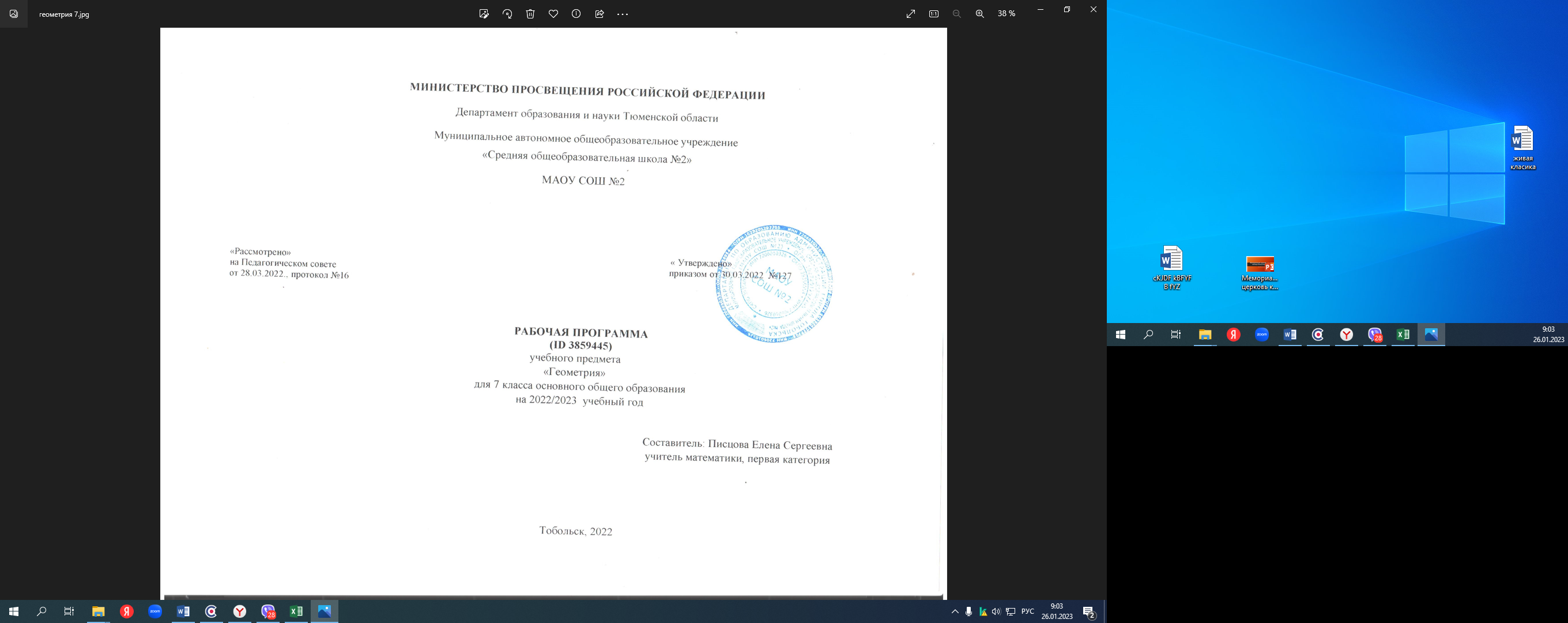 ПОЯСНИТЕЛЬНАЯ ЗАПИСКАОБЩАЯ ХАРАКТЕРИСТИКА УЧЕБНОГО КУРСА «МАТЕМАТИКА»Предмет "Геометрия" является разделом курса "Математика". Рабочая программа по предмету "Геометрия" для обучающихся 7 классов разработана на основе Федерального государственного образовательного стандарта основного общего образования с учётом и современных мировых требований, предъявляемых к математическому образованию, и традиций российского образования, которые обеспечивают овладение ключевыми компетенциями, составляющими основу для непрерывного образования и саморазвития, а также целостность общекультурного, личностного и познавательного развития обучающихся. В программе учтены идеи и положения Концепции развития математического образования в Российской Федерации. В эпоху цифровой трансформации всех сфер человеческой деятельности невозможно стать образованным современным человеком без базовой математической подготовки. Уже в школе математика служит опорным предметом для изучения смежных дисциплин, а после школы реальной необходимостью становится непрерывное образование, что требует полноценной базовой общеобразовательной подготовки, в том числе и математической. Это обусловлено тем, что в наши дни растет число профессий, связанных с непосредственным применением математики: и в сфере экономики, и в бизнесе, и в технологических областях, и даже в гуманитарных сферах. Таким образом, круг школьников, для которых математика может стать значимым предметом, расширяется.Практическая полезность математики обусловлена тем, что её предметом являются фундаментальные структуры нашего мира: пространственные формы и количественные отношения от простейших, усваиваемых в непосредственном опыте, до достаточно сложных, необходимых для развития научных и прикладных идей. Без конкретных математических знаний затруднено понимание принципов устройства и использования современной техники, восприятие и интерпретация разнообразной социальной, экономической, политической информации, малоэффективна повседневная практическая деятельность. Каждому человеку в своей жизни приходится выполнять расчеты и составлять алгоритмы, находить и применять формулы, владеть практическими приемами геометрических измерений и построений, читать информацию, представленную в виде таблиц, диаграмм и графиков, жить в условиях неопределенности и понимать вероятностный характер случайных событий.Одновременно с расширением сфер применения математики в современном обществе всё более важным становится математический стиль мышления, проявляющийся в определенных умственных навыках. В процессе изучения математики в арсенал приёмов и методов мышления человека естественным образом включаются индукция и дедукция, обобщение и конкретизация, анализ и синтез, классификация и систематизация, абстрагирование и аналогия. Объекты математических умозаключений, правила их конструирования вскрывают механизм логических построений, способствуют выработке умения формулировать, обосновывать и доказывать суждения, тем самым развивают логическое мышление. Ведущая роль принадлежит математике и в формировании алгоритмической компоненты мышления и воспитании умений действовать по заданным алгоритмам, совершенствовать известные и конструировать новые. В процессе решения задач — основой учебной деятельности на уроках математики — развиваются также творческая и прикладная стороны мышления.Обучение математике дает возможность развивать у обучающихся точную, рациональную и информативную речь, умение отбирать наиболее подходящие языковые, символические, графические средства для выражения суждений и наглядного их представления.Необходимым компонентом общей культуры в современном толковании является общее знакомство с методами познания действительности, представление о предмете и методах математики, их отличий от методов других естественных и гуманитарных наук, об особенностях применения математики для решения научных и прикладных задач. Таким образом, математическое образование вносит свой вклад в формирование общей культуры человека.Изучение математики также способствует эстетическому воспитанию человека, пониманию красоты и изящества математических рассуждений, восприятию геометрических форм, усвоению идеи симметрии.ЦЕЛИ ИЗУЧЕНИЯ УЧЕБНОГО КУРСА "ГЕОМЕТРИЯ" «Математику уже затем учить надо, что она ум в порядок приводит», — писал великий русский ученый Михаил Васильевич Ломоносов. И в этом состоит одна из двух целей обучения геометрии как составной части математики в школе. Этой цели соответствует доказательная линия преподавания геометрии. Следуя представленной рабочей программе, начиная с седьмого класса на уроках геометрии обучающийся учится проводить доказательные рассуждения, строить логические умозаключения, доказывать истинные утверждения и строить контрпримеры к ложным, проводить рассуждения от «противного», отличать свойства от признаков, формулировать обратные утверждения. Ученик, овладевший искусством рассуждать, будет применять его и в окружающей жизни.Как писал геометр и педагог Игорь Федорович Шарыгин, «людьми, понимающими, что такое доказательство, трудно и даже невозможно манипулировать». И в этом состоит важное воспитательное значение изучения геометрии, присущее именно отечественной математической школе. Вместе с тем авторы программы предостерегают учителя от излишнего формализма, особенно в отношении начал и оснований геометрии. Французский математик Жан Дьедонне по этому поводу высказался так: «Что касается деликатной проблемы введения «аксиом», то мне кажется, что на первых порах нужно вообще избегать произносить само это слово. С другой же стороны, не следует упускать ни одной возможности давать примеры логических заключений, которые куда в большей мере, чем идея аксиом, являются истинными и единственными двигателями математического мышления».Второй целью изучения геометрии является использование её как инструмента при решении как математических, так и практических задач, встречающихся в реальной жизни. Окончивший курс геометрии школьник должен быть в состоянии определить геометрическую фигуру, описать словами данный чертёж или рисунок, найти площадь земельного участка, рассчитать необходимую длину оптоволоконного кабеля или требуемые размеры гаража для автомобиля. Этому соответствует вторая, вычислительная линия в изучении геометрии в школе. Данная практическая линия является не менее важной, чем первая. Еще Платон предписывал, чтобы «граждане Прекрасного города ни в коем случае не оставляли геометрию, ведь немаловажно даже побочное её применение — в военном деле да, впрочем, и во всех науках — для лучшего их усвоения: мы ведь знаем, какая бесконечная разница существует между человеком причастным к геометрии и непричастным». Для этого учителю рекомендуется подбирать задачи практического характера для рассматриваемых тем, учить детей строить математические модели реальных жизненных ситуаций, проводить вычисления и оценивать адекватность полученного результата. Крайне важно подчеркивать связи геометрии с другими предметами, мотивировать использовать определения геометрических фигур и понятий, демонстрировать применение полученных умений в физике и технике. Эти связи наиболее ярко видны в темах «Векторы», «Тригонометрические соотношения», «Метод координат» и «Теорема Пифагора».МЕСТО УЧЕБНОГО КУРСА В УЧЕБНОМ ПЛАНЕСогласно учебному плану в 7 классе изучается учебный курс «Геометрия», который включает следующие основные разделы содержания: «Геометрические фигуры и их свойства», «Измерение геометрических величин», а также «Декартовы координаты на плоскости», «Векторы», «Движения плоскости» и «Преобразования подобия». Учебный план предусматривает изучение геометрии на базовом уровне, исходя из 68 учебных часов в учебном году.СОДЕРЖАНИЕ УЧЕБНОГО КУРСА «ГЕОМЕТРИЯ»Начальные понятия геометрии. Точка, прямая, отрезок, луч. Угол. Виды углов. Вертикальные и смежные углы. Биссектриса угла. Ломаная, многоугольник. Параллельность и перпендикулярность прямых.Симметричные фигуры. Основные свойства осевой симметрии. Примеры симметрии в окружающем мире.Основные построения с помощью циркуля и линейки. Треугольник. Высота, медиана, биссектриса, их свойства.Равнобедренный и равносторонний треугольники. Неравенство треугольника.Свойства и признаки равнобедренного треугольника. Признаки равенства треугольников.Свойства и признаки параллельных прямых. Сумма углов треугольника. Внешние углы треугольника.Прямоугольный треугольник. Свойство медианы прямоугольного треугольника, проведённой к гипотенузе. Признаки равенства прямоугольных треугольников. Прямоугольный треугольник с углом в 30°.Неравенства в геометрии: неравенство треугольника, неравенство о длине ломаной, теорема о большем угле и большей стороне треугольника. Перпендикуляр и наклонная.Геометрическое место точек. Биссектриса угла и серединный перпендикуляр к отрезку как геометрические места точек.Окружность и круг, хорда и диаметр, их свойства. Взаимное расположение окружности и прямой. Касательная и секущая к окружности. Окружность, вписанная в угол. Вписанная и описанная окружности треугольника.ПЛАНИРУЕМЫЕ ОБРАЗОВАТЕЛЬНЫЕ РЕЗУЛЬТАТЫОсвоение учебного предмета «Геометрия» должно обеспечивать достижение на уровне основного общего образования следующих личностных, метапредметных и предметных образовательных результатов:ЛИЧНОСТНЫЕ РЕЗУЛЬТАТЫЛичностные результаты освоения программы учебного предмета «Геометрия» характеризуются:Патриотическое воспитание:проявлением интереса к прошлому и настоящему российской математики, ценностным отношением к достижениям российских математиков и российской математической школы, к использованию этих достижений в других науках и прикладных сферах.Гражданское и духовно-нравственное воспитание:готовностью к выполнению обязанностей гражданина и реализации его прав, представлением о математических основах функционирования различных структур, явлений, процедур гражданского общества (выборы, опросы и пр.); готовностью к обсуждению этических проблем, связанных с практическим применением достижений науки, осознанием важности морально-этических принципов в деятельности ученого.Трудовое воспитание:установкой на активное участие в решении практических задач математической направленности, осознанием важности математического образования на протяжении всей жизни для успешной профессиональной деятельности и развитием необходимых умений;осознанным выбором и построением индивидуальной траектории образования и жизненных планов с учетом личных интересов и общественных потребностей.Эстетическое воспитание:способностью к эмоциональному и эстетическому восприятию математических объектов, задач, решений, рассуждений; умению видеть математические закономерности в искусстве.Ценности научного познания:ориентацией в деятельности на современную систему научных представлений об основных закономерностях развития человека, природы и общества, пониманием математической науки как сферы человеческой деятельности, этапов её развития и значимости для развития цивилизации;овладением языком математики и математической культурой как средством познания мира;овладением простейшими навыками исследовательской деятельности.Физическое воспитание, формирование культуры здоровья и эмоционального благополучия:готовностью применять математические знания в интересах своего здоровья, ведения здорового образа жизни (здоровое питание, сбалансированный режим занятий и отдыха, регулярная физическая активность);сформированностью навыка рефлексии, признанием своего права на ошибку и такого же права другого человека.Экологическое воспитание:ориентацией на применение математических знаний для решения задач в области сохранности окружающей среды, планирования поступков и оценки их возможных последствий для окружающей среды;осознанием глобального характера экологических проблем и путей их решения.Личностные результаты, обеспечивающие адаптацию обучающегося к изменяющимся условиям социальной и природной среды:готовностью к действиям в условиях неопределенности, повышению уровня своей компетентности через практическую деятельность, в том числе умение учиться у других людей, приобретать в совместной деятельности новые знания, навыки и компетенции из опыта других; необходимостью в формировании новых знаний, в том числе формулировать идеи, понятия, гипотезы об объектах и явлениях, в том числе ранее не известных, осознавать дефициты собственных знаний и компетентностей, планировать свое развитие;способностью осознавать стрессовую ситуацию, воспринимать стрессовую ситуацию как вызов, требующий контрмер, корректировать принимаемые решения и действия, формулировать и оценивать риски и последствия, формировать опыт.МЕТАПРЕДМЕТНЫЕ РЕЗУЛЬТАТЫ     Метапредметные результаты освоения программы учебного предмета «Геометрия» характеризуются овладением универсальными познавательными действиями, универсальными коммуникативными действиями и универсальными регулятивными действиями.1)   Универсальные познавательные действия обеспечивают формирование базовых когнитивных процессов обучающихся (освоение методов познания окружающего мира; применение логических, исследовательских операций, умений работать с информацией).Базовые логические действия:выявлять и характеризовать существенные признаки математических объектов, понятий, отношений между понятиями; формулировать определения понятий; устанавливать существенный признак классификации, основания для обобщения и сравнения, критерии проводимого анализа;воспринимать, формулировать и преобразовывать суждения: утвердительные и отрицательные, единичные, частные и общие; условные;выявлять математические закономерности, взаимосвязи и противоречия в фактах, данных, наблюдениях и утверждениях; предлагать критерии для выявления закономерностей и противоречий;делать выводы с использованием законов логики, дедуктивных и индуктивных умозаключений, умозаключений по аналогии;разбирать доказательства математических утверждений (прямые и от противного), проводить самостоятельно несложные доказательства математических фактов, выстраивать аргументацию, приводить примеры и контрпримеры; обосновывать собственные рассуждения;выбирать способ решения учебной задачи (сравнивать несколько вариантов решения, выбирать наиболее подходящий с учетом самостоятельно выделенных критериев).Базовые исследовательские действия:использовать вопросы как исследовательский инструмент познания; формулировать вопросы, фиксирующие противоречие, проблему, самостоятельно устанавливать искомое и данное, формировать гипотезу, аргументировать свою позицию, мнение;проводить по самостоятельно составленному плану несложный эксперимент, небольшое исследование по установлению особенностей математического объекта, зависимостей объектов между собой;самостоятельно формулировать обобщения и выводы по результатам проведенного наблюдения, исследования, оценивать достоверность полученных результатов, выводов и обобщений;прогнозировать возможное развитие процесса, а также выдвигать предположения о его развитии в новых условиях.Работа с информацией:выявлять недостаточность и избыточность информации, данных, необходимых для решения задачи;выбирать, анализировать, систематизировать и интерпретировать информацию различных видов и форм представления;выбирать форму представления информации и иллюстрировать решаемые задачи схемами, диаграммами, иной графикой и их комбинациями;оценивать надежность информации по критериям, предложенным учителем или сформулированным самостоятельно.2)  Универсальные коммуникативные действия обеспечивают сформированность социальных навыков обучающихся.Общение:воспринимать и формулировать суждения в соответствии с условиями и целями общения; ясно, точно, грамотно выражать свою точку зрения в устных и письменных текстах, давать пояснения по ходу решения задачи, комментировать полученный результат;в ходе обсуждения задавать вопросы по существу обсуждаемой темы, проблемы, решаемой задачи, высказывать идеи, нацеленные на поиск решения; сопоставлять свои суждения с суждениями других участников диалога, обнаруживать различие и сходство позиций; в корректной форме формулировать разногласия, свои возражения;представлять результаты решения задачи, эксперимента, исследования, проекта; самостоятельно выбирать формат выступления с учётом задач презентации и особенностей аудитории.Сотрудничество:понимать и использовать преимущества командной и индивидуальной работы при решении учебных математических задач;принимать цель совместной деятельности, планировать организацию совместной работы, распределять виды работ, договариваться, обсуждать процесс и результат работы; обобщать мнения нескольких людей;участвовать в групповых формах работы (обсуждения, обмен мнениями, мозговые штурмы и др.);выполнять свою часть работы и координировать свои действия с другими членами команды;оценивать качество своего вклада в общий продукт по критериям, сформулированным участниками взаимодействия.3)  Универсальные регулятивные действия обеспечивают формирование смысловых установок и жизненных навыков личности.Самоорганизация:самостоятельно составлять план, алгоритм решения задачи (или его часть), выбирать способ решения с учётом имеющихся ресурсов и собственных возможностей, аргументировать и корректировать варианты решений с учётом новой информации.Самоконтроль:владеть способами самопроверки, самоконтроля процесса и результата решения математической задачи;предвидеть трудности, которые могут возникнуть при решении задачи, вносить коррективы в деятельность на основе новых обстоятельств, найденных ошибок, выявленных трудностей;оценивать соответствие результата деятельности поставленной цели и условиям, объяснять причины достижения или недостижения цели, находить ошибку, давать оценку приобретенному опыту.ПРЕДМЕТНЫЕ РЕЗУЛЬТАТЫ Освоение учебного курса «Геометрия» на уровне основного общего образования должно обеспечивать достижение следующих предметных образовательных результатов:Распознавать изученные геометрические фигуры, определять их взаимное расположение, изображать геометрические фигуры; выполнять чертежи по условию задачи. Измерять линейные и угловые величины. Решать задачи на вычисление длин отрезков и величин углов.Делать грубую оценку линейных и угловых величин предметов в реальной жизни, размеров природных объектов. Различать размеры этих объектов по порядку величины.Строить чертежи к геометрическим задачам.Пользоваться признаками равенства треугольников, использовать признаки и свойства равнобедренных треугольников при решении задач.Проводить логические рассуждения с использованием геометрических теорем.Пользоваться признаками равенства прямоугольных треугольников, свойством медианы, проведённой к гипотенузе прямоугольного треугольника, в решении геометрических задач.Определять параллельность прямых с помощью углов, которые образует с ними секущая. Определять параллельность прямых с помощью равенства расстояний от точек одной прямой до точек другой прямой.Решать задачи на клетчатой бумаге.Проводить вычисления и находить числовые и буквенные значения углов в геометрических задачах с использованием суммы углов треугольников и многоугольников, свойств углов, образованных при пересечении двух параллельных прямых секущей. Решать практические задачи на нахождение углов.Владеть понятием геометрического места точек. Уметь определять биссектрису угла и серединный перпендикуляр к отрезку как геометрические места точек.Формулировать определения окружности и круга, хорды и диаметра окружности, пользоваться их свойствами. Уметь применять эти свойства при решении задач.Владеть понятием описанной около треугольника окружности, уметь находить её центр. Пользоваться фактами о том, что биссектрисы углов треугольника пересекаются в одной точке, и о том, что серединные перпендикуляры к сторонам треугольника пересекаются в одной точке.Владеть понятием касательной к окружности, пользоваться теоремой о перпендикулярности касательной и радиуса, проведенного к точке касания.Пользоваться простейшими геометрическими неравенства ми, понимать их практический смысл.Проводить основные геометрические построения с помощью циркуля и линейки.ТЕМАТИЧЕСКОЕ ПЛАНИРОВАНИЕс учетом рабочей программы воспитания" (описаны в "Личностных результатах")поурочное планирование геометрия  7 КЛАССУЧЕБНО-МЕТОДИЧЕСКОЕ ОБЕСПЕЧЕНИЕ ОБРАЗОВАТЕЛЬНОГО ПРОЦЕССАОБЯЗАТЕЛЬНЫЕ УЧЕБНЫЕ МАТЕРИАЛЫ ДЛЯ УЧЕНИКАГеометрия. 7-9 классы: учеб. Для общеобразоват. Организации с прил. на электрон. Носителе/ Л.С. Атанасян, В.Ф. Бутузов, С.Б. Кадонцев и др. – 3-е издание- М.: Просвещения, 2014 г.-383 с.МЕТОДИЧЕСКИЕ МАТЕРИАЛЫ ДЛЯ УЧИТЕЛЯ1.Прасолов В.В. Задачи по планиметрии. М.: МЦНМО, 2006.2. Шарыгин И.Ф. Задачи по геометрии. Планиметрия. М., Наука, 2010.3. Шкляровский Д.О. Избранные задачи и теоремы планиметрии. М.: Наука, 2002.4.Балаян Э.Н. Геометрия: задачи на готовых чертежах для подготовки к ГИА и ЕГЭ: 7-9    классы.5. Мельникова Н.Б Контрольные работы по геометрии 7 класс к учебнику Л.С.Атанасяна         и др Издательство "Экзамен" и др6.Мельникова Н.Б.Захарова Г.А Дидактические материалы по геометрии 7 класс к учебнику     Атанасяна Л.С.и др7. Мельникова Н.Б., 7 класс: экспресс-диагностика8. Глазков Ю.А..Гаиашвили М.Я, Геометрия. Итоговая аттестация Типовые тестовые      задания 7 класс Геометрия. Дидактические материалы. 7 класс / Б. Г. Зив. — 11-е изд. —                          М.: Просвещение, 2009.9. Геометрия. 7 класс. Тематические тесты/ Мищенко Т.М., Блинков А.Д.. - М.:    Просвещение, 2008. Тесты по геометрии. 7 класс: к учебнику Л.С. Атанасяна и др. 10.«Геометрия. 7-9» / А.В. Фарков. — М.: Издательство "Экзамен", 2010.     Рабинович Е.М. Задачи и упражнения на готовых чертежах. 7-9 классы. Геометрия. М.:       Илекса, Харьков: Гимназия, 2003. ЦИФРОВЫЕ ОБРАЗОВАТЕЛЬНЫЕ РЕСУРСЫ И РЕСУРСЫ СЕТИ ИНТЕРНЕТhttps://resh.edu.ruhhttps://urok.1sept.ru/articles/612863https://www.yaklass.ru/p/geometria/7-klasshttps://infourok.ruМАТЕРИАЛЬНО-ТЕХНИЧЕСКОЕ ОБЕСПЕЧЕНИЕ ОБРАЗОВАТЕЛЬНОГО ПРОЦЕССАУЧЕБНОЕ ОБОРУДОВАНИЕ1.Линейка классная 2. Треугольник классный (45°, 45°) 3.Треугольник классный (30°, 60°) 4.Транспортир классный 5.Циркуль классный 6.Набор классного инструмента 7.Рулетка 
8.Мел белый 9.Мел цветнойМодели для изучения геометрических фигур – части целого на круге, тригонометрический круг, стереометричный набор, наборы геометрических моделей и фигур с разверткой. Печатные материалы для раздачи на уроках – портреты выдающихся ученых в области математики, дидактические материалы по алгебре и геометрии, комплекты таблиц. Технические средства обучения компьютер преподавателя, мультимедийный проектор, интерактивная доска.ОБОРУДОВАНИЕ ДЛЯ ПРОВЕДЕНИЯ ЛАБОРАТОРНЫХ, ПРАКТИЧЕСКИХ РАБОТ, ДЕМОНСТРАЦИЙКомплект инструментов классных: линейка, транспортир, угольник (300, 600), угольник (450, 450), циркуль. Набор планиметрических фигур.№
п/пНаименование разделов и тем программыКоличество часовКоличество часовКоличество часовВиды деятельностиВиды, формы контроляЭлектронные (цифровые) образовательные ресурсы№
п/пНаименование разделов и тем программывсегоконтрольные работыпрактические работыВиды деятельностиВиды, формы контроляЭлектронные (цифровые) образовательные ресурсы1.1.Простейшие геометрические объекты точки прямые, лучи и углы, многоугольник, ломаная.30.25Формулировать основные понятия и определения.;Распознавать изученные геометрические фигуры, определять их взаимное расположение выполнять чертеж по условию задачи.;Проводить простейшие построения с помощью циркуля и линейки.;Измерять линейные и угловые величины геометрических и практических объектов.;Определять «на глаз» размеры реальных объектов, проводить грубую оценку их размеров.;Решать задачи на вычисление длин отрезков и величин углов.;Решать задачи на взаимное расположение геометрических фигур.;Проводить классификацию углов, вычислять линейные и угловые величины, проводить необходимые доказательные рассуждения.;Знакомиться с историей развития геометрии.;Устный 
опрос; 
Практическая работа; 
Тестирование;https://resh.edu.ru/subject/lesson/4070/conspect/302537/
https://www.yaklass.ru/p/geometria/7-klass/nachalnye-geometricheskie-svedeniia-14930/priamaia-otrezok-tochki-9703/re-18f77739-2ab6-4f1a-b5c0-049e881279671.2.
 Смежные и вертикальные углы.20.25Формулировать основные понятия и определения.;Распознавать изученные геометрические фигуры, определять их взаимное расположение выполнять чертеж по условию задачи.;Проводить простейшие построения с помощью циркуля и линейки.;Измерять линейные и угловые величины геометрических и практических объектов.;Определять «на глаз» размеры реальных объектов, проводить грубую оценку их размеров.;Решать задачи на вычисление длин отрезков и величин углов.;Решать задачи на взаимное расположение геометрических фигур.;Проводить классификацию углов, вычислять линейные и угловые величины, проводить необходимые доказательные рассуждения.;Знакомиться с историей развития геометрии.;Письменный контроль;https://resh.edu.ru/subject/lesson/7287/conspect/249698/
https://www.yaklass.ru/p/geometria/7-klass/nachalnye-geometricheskie-svedeniia-14930/perpendikuliarnye-priamye-smezhnye-i-vertikalnye-ugly-98861.3.Работа с простейшими чертежами.
 42Формулировать основные понятия и определения.;Распознавать изученные геометрические фигуры, определять их взаимное расположение выполнять чертеж по условию задачи.;Проводить простейшие построения с помощью циркуля и линейки.;Измерять линейные и угловые величины геометрических и практических объектов.;Определять «на глаз» размеры реальных объектов, проводить грубую оценку их размеров.;Решать задачи на вычисление длин отрезков и величин углов.;Решать задачи на взаимное расположение геометрических фигур.;Проводить классификацию углов, вычислять линейные и угловые величины, проводить необходимые доказательные рассуждения.;Знакомиться с историей развития геометрии.;Практическая работа;https://resh.edu.ru/subject/lesson/7313/start/249384/1.4.Измерение линейных и угловых величин, вычисление отрезков и углов.310.5Формулировать основные понятия и определения.;Распознавать изученные геометрические фигуры, определять их взаимное расположение выполнять чертеж по условию задачи.;Проводить простейшие построения с помощью циркуля и линейки.;Измерять линейные и угловые величины геометрических и практических объектов.;Определять «на глаз» размеры реальных объектов, проводить грубую оценку их размеров.;Решать задачи на вычисление длин отрезков и величин углов.;Решать задачи на взаимное расположение геометрических фигур.;Проводить классификацию углов, вычислять линейные и угловые величины, проводить необходимые доказательные рассуждения.;Знакомиться с историей развития геометрии.;Практическая работа; контрольная работаhttps://www.yaklass.ru/p/geometria/7-klass/nachalnye-geometricheskie-svedeniia-14930/izmerenie-otrezkov-i-uglov-9704/re-8118f3d0-7a8f-4f3a-91cc-9e12cff98c741.5.Периметр и площадь фигур, составленных из прямоугольников.20.5Формулировать основные понятия и определения.;Распознавать изученные геометрические фигуры, определять их взаимное расположение выполнять чертеж по условию задачи.;Проводить простейшие построения с помощью циркуля и линейки.;Измерять линейные и угловые величины геометрических и практических объектов.;Определять «на глаз» размеры реальных объектов, проводить грубую оценку их размеров.;Решать задачи на вычисление длин отрезков и величин углов.;Решать задачи на взаимное расположение геометрических фигур.;Проводить классификацию углов, вычислять линейные и угловые величины, проводить необходимые доказательные рассуждения.;Знакомиться с историей развития геометрии.;Устный 
опрос; 
Практическая работа;https://infourok.ru/laboratornye-raboty-po-geometrii-5341333.htmlИтого по разделу:Итого по разделу:142.1.Понятие о равных треугольниках и первичные представления о равных (конгруэнтных) фигурах.1Распознавать пары равных треугольников на готовых чертежах (с указанием признаков).;Выводить следствия (равенств соответствующих элементов) из равенств треугольников.;Формулировать определения: остроугольного, тупоугольного, прямоугольного, равнобедренного, равностороннего треугольников; биссектрисы, высоты, медианы треугольника; серединного перпендикуляра отрезка; периметра треугольника;Формулировать свойства и признаки равнобедренного треугольника.;Строить чертежи, решать задачи с помощью нахождения равных треугольников.;Применять признаки равенства прямоугольных треугольников в задачах.;Использовать цифровые ресурсы для исследования свойств изучаемых фигур.;Знакомиться с историей развития геометрии;Устный 
опрос; 
Письменный контроль;https://resh.edu.ru/subject/lesson/7292/conspect/305759/
2.2.Три признака равенства треугольников.70.5Распознавать пары равных треугольников на готовых чертежах (с указанием признаков).;Выводить следствия (равенств соответствующих элементов) из равенств треугольников.;Формулировать определения: остроугольного, тупоугольного, прямоугольного, равнобедренного, равностороннего треугольников; биссектрисы, высоты, медианы треугольника; серединного перпендикуляра отрезка; периметра треугольника;Формулировать свойства и признаки равнобедренного треугольника.;Строить чертежи, решать задачи с помощью нахождения равных треугольников.;Применять признаки равенства прямоугольных треугольников в задачах.;Использовать цифровые ресурсы для исследования свойств изучаемых фигур.;Знакомиться с историей развития геометрии;Контрольная работа; 
Зачет; 
Практическая работа;https://www.yaklass.ru/p/geometria/7-klass/treugolniki-9112/pervyi-priznak-ravenstva-treugolnikov-9122
https://www.yaklass.ru/p/geometria/7-klass/treugolniki-9112/vtoroi-i-tretii-priznaki-ravenstva-treugolnikov-97392.3.Признаки равенства прямоугольных треугольников.20.5Распознавать пары равных треугольников на готовых чертежах (с указанием признаков).;Выводить следствия (равенств соответствующих элементов) из равенств треугольников.;Формулировать определения: остроугольного, тупоугольного, прямоугольного, равнобедренного, равностороннего треугольников; биссектрисы, высоты, медианы треугольника; серединного перпендикуляра отрезка; периметра треугольника;Формулировать свойства и признаки равнобедренного треугольника.;Строить чертежи, решать задачи с помощью нахождения равных треугольников.;Применять признаки равенства прямоугольных треугольников в задачах.;Использовать цифровые ресурсы для исследования свойств изучаемых фигур.;Знакомиться с историей развития геометрии;Практическая работа;https://www.yaklass.ru/p/geometria/7-klass/treugolniki-9112
https://www.yaklass.ru/p/geometria/7-klass/sootnoshenie-mezhdu-storonami-i-uglami-treugolnika-9155/priamougolnyi-treugolnik-svoistva-priznaki-ravenstva-91752.4.Свойство медианы прямоугольного треугольника.10.25Распознавать пары равных треугольников на готовых чертежах (с указанием признаков).;Выводить следствия (равенств соответствующих элементов) из равенств треугольников.;Формулировать определения: остроугольного, тупоугольного, прямоугольного, равнобедренного, равностороннего треугольников; биссектрисы, высоты, медианы треугольника; серединного перпендикуляра отрезка; периметра треугольника;Формулировать свойства и признаки равнобедренного треугольника.;Строить чертежи, решать задачи с помощью нахождения равных треугольников.;Применять признаки равенства прямоугольных треугольников в задачах.;Использовать цифровые ресурсы для исследования свойств изучаемых фигур.;Знакомиться с историей развития геометрии;Устный 
опрос;https://www.yaklass.ru/p/geometria/7-klass/treugolniki-9112/mediana-bissektrisa-vysota-treugolnika-94812.5.Равнобедренные и равносторонние треугольники.20.5Распознавать пары равных треугольников на готовых чертежах (с указанием признаков).;Выводить следствия (равенств соответствующих элементов) из равенств треугольников.;Формулировать определения: остроугольного, тупоугольного, прямоугольного, равнобедренного, равностороннего треугольников; биссектрисы, высоты, медианы треугольника; серединного перпендикуляра отрезка; периметра треугольника;Формулировать свойства и признаки равнобедренного треугольника.;Строить чертежи, решать задачи с помощью нахождения равных треугольников.;Применять признаки равенства прямоугольных треугольников в задачах.;Использовать цифровые ресурсы для исследования свойств изучаемых фигур.;Знакомиться с историей развития геометрии;Письменный контроль; 
Практическая работа;https://skysmart.ru/articles/mathematic/chto-takoe-ravnobedrennyj-treugolnik2.6.Признаки и свойства равнобедренного треугольника.20.50.25Распознавать пары равных треугольников на готовых чертежах (с указанием признаков).;Выводить следствия (равенств соответствующих элементов) из равенств треугольников.;Формулировать определения: остроугольного, тупоугольного, прямоугольного, равнобедренного, равностороннего треугольников; биссектрисы, высоты, медианы треугольника; серединного перпендикуляра отрезка; периметра треугольника;Формулировать свойства и признаки равнобедренного треугольника.;Строить чертежи, решать задачи с помощью нахождения равных треугольников.;Применять признаки равенства прямоугольных треугольников в задачах.;Использовать цифровые ресурсы для исследования свойств изучаемых фигур.;Знакомиться с историей развития геометрии;Контрольная работа; 
Практическая работа;https://skysmart.ru/articles/mathematic/chto-takoe-ravnobedrennyj-treugolnik2.7.Против большей стороны треугольника лежит больший угол.10.25Распознавать пары равных треугольников на готовых чертежах (с указанием признаков).;Выводить следствия (равенств соответствующих элементов) из равенств треугольников.;Формулировать определения: остроугольного, тупоугольного, прямоугольного, равнобедренного, равностороннего треугольников; биссектрисы, высоты, медианы треугольника; серединного перпендикуляра отрезка; периметра треугольника;Формулировать свойства и признаки равнобедренного треугольника.;Строить чертежи, решать задачи с помощью нахождения равных треугольников.;Применять признаки равенства прямоугольных треугольников в задачах.;Использовать цифровые ресурсы для исследования свойств изучаемых фигур.;Знакомиться с историей развития геометрии;Устный 
опрос; 
Практическая работа;https://www.yaklass.ru/p/geometria/7-klass/sootnoshenie-mezhdu-storonami-i-uglami-treugolnika-9155/teorema-o-sootnosheniiakh-mezhdu-storonami-i-uglami-treugolnika-97382.8.Простейшие неравенства в геометрии.1Распознавать пары равных треугольников на готовых чертежах (с указанием признаков).;Выводить следствия (равенств соответствующих элементов) из равенств треугольников.;Формулировать определения: остроугольного, тупоугольного, прямоугольного, равнобедренного, равностороннего треугольников; биссектрисы, высоты, медианы треугольника; серединного перпендикуляра отрезка; периметра треугольника;Формулировать свойства и признаки равнобедренного треугольника.;Строить чертежи, решать задачи с помощью нахождения равных треугольников.;Применять признаки равенства прямоугольных треугольников в задачах.;Использовать цифровые ресурсы для исследования свойств изучаемых фигур.;Знакомиться с историей развития геометрии;Устный 
опрос; 
Практическая работа;https://school-science.ru/3/7/334342.9.Неравенство треугольника.10.25Распознавать пары равных треугольников на готовых чертежах (с указанием признаков).;Выводить следствия (равенств соответствующих элементов) из равенств треугольников.;Формулировать определения: остроугольного, тупоугольного, прямоугольного, равнобедренного, равностороннего треугольников; биссектрисы, высоты, медианы треугольника; серединного перпендикуляра отрезка; периметра треугольника;Формулировать свойства и признаки равнобедренного треугольника.;Строить чертежи, решать задачи с помощью нахождения равных треугольников.;Применять признаки равенства прямоугольных треугольников в задачах.;Использовать цифровые ресурсы для исследования свойств изучаемых фигур.;Знакомиться с историей развития геометрии;Письменный контроль; 
Практическая работа;https://urok.1sept.ru/articles/6128632.10.Неравенство ломаной.1Распознавать пары равных треугольников на готовых чертежах (с указанием признаков).;Выводить следствия (равенств соответствующих элементов) из равенств треугольников.;Формулировать определения: остроугольного, тупоугольного, прямоугольного, равнобедренного, равностороннего треугольников; биссектрисы, высоты, медианы треугольника; серединного перпендикуляра отрезка; периметра треугольника;Формулировать свойства и признаки равнобедренного треугольника.;Строить чертежи, решать задачи с помощью нахождения равных треугольников.;Применять признаки равенства прямоугольных треугольников в задачах.;Использовать цифровые ресурсы для исследования свойств изучаемых фигур.;Знакомиться с историей развития геометрии;Устный 
опрос;https://www.treugolniki.ru/lomanaya/2.11.Прямоугольный треугольник с углом в 30°.20.25Распознавать пары равных треугольников на готовых чертежах (с указанием признаков).;Выводить следствия (равенств соответствующих элементов) из равенств треугольников.;Формулировать определения: остроугольного, тупоугольного, прямоугольного, равнобедренного, равностороннего треугольников; биссектрисы, высоты, медианы треугольника; серединного перпендикуляра отрезка; периметра треугольника;Формулировать свойства и признаки равнобедренного треугольника.;Строить чертежи, решать задачи с помощью нахождения равных треугольников.;Применять признаки равенства прямоугольных треугольников в задачах.;Использовать цифровые ресурсы для исследования свойств изучаемых фигур.;Знакомиться с историей развития геометрии;Письменный контроль; 
Практическая работа;https://resh.edu.ru/subject/lesson/7309/conspect/300527/
https://resh.edu.ru/subject/lesson/1352/2.12.Первые понятия о доказательствах в геометрии1Распознавать пары равных треугольников на готовых чертежах (с указанием признаков).;Выводить следствия (равенств соответствующих элементов) из равенств треугольников.;Формулировать определения: остроугольного, тупоугольного, прямоугольного, равнобедренного, равностороннего треугольников; биссектрисы, высоты, медианы треугольника; серединного перпендикуляра отрезка; периметра треугольника;Формулировать свойства и признаки равнобедренного треугольника.;Строить чертежи, решать задачи с помощью нахождения равных треугольников.;Применять признаки равенства прямоугольных треугольников в задачах.;Использовать цифровые ресурсы для исследования свойств изучаемых фигур.;Знакомиться с историей развития геометрии;Устный 
опрос;https://skysmart.ru/articles/mathematic/aksioma-teoremaИтого по разделу:Итого по разделу:223.1.Параллельные прямые, их свойства.20.25Формулировать понятие параллельных прямых, находить практические примеры.;Изучать свойства углов, образованных при пересечении параллельных прямых секущей.;Проводить доказательства параллельности двух прямых с помощью углов, образованных при пересечении этих прямых третьей прямой.;Вычислять сумму углов треугольника и многоугольника.;Находить числовые и буквенные значения углов в геометрических задачах с использованием теорем о сумме углов треугольника и многоугольника.;Знакомиться с историей развития геометрии.;Практическая работа; 
Тестирование;https://www.yaklass.ru/p/geometria/7-klass/parallelnye-priamye-91243.2.Пятый постулат Евклида.1Формулировать понятие параллельных прямых, находить практические примеры.;Изучать свойства углов, образованных при пересечении параллельных прямых секущей.;Проводить доказательства параллельности двух прямых с помощью углов, образованных при пересечении этих прямых третьей прямой.;Вычислять сумму углов треугольника и многоугольника.;Находить числовые и буквенные значения углов в геометрических задачах с использованием теорем о сумме углов треугольника и многоугольника.;Знакомиться с историей развития геометрии.;Устный 
опрос;https://resh.edu.ru/subject/lesson/7300/start/249559/
https://nsportal.ru/shkola/geometriya/library/2013/03/24/prezentatsiya-iz-istorii-parallelnosti-pryamykh
https://www.yaklass.ru/p/geometria/7-klass/parallelnye-priamye-9124/priznaki-parallelnosti-dvukh-priamykh-svoistva-parallelnykh-priamykh-aksio_-92283.3.Накрест лежащие, соответственные и односторонние углы (образованные при пересечении параллельных прямых секущей).30.25Формулировать понятие параллельных прямых, находить практические примеры.;Изучать свойства углов, образованных при пересечении параллельных прямых секущей.;Проводить доказательства параллельности двух прямых с помощью углов, образованных при пересечении этих прямых третьей прямой.;Вычислять сумму углов треугольника и многоугольника.;Находить числовые и буквенные значения углов в геометрических задачах с использованием теорем о сумме углов треугольника и многоугольника.;Знакомиться с историей развития геометрии.;Письменный контроль; 
Практическая работа;https://resh.edu.ru/subject/lesson/7301/conspect/249488/
https://urok.1sept.ru/articles/570868 3.4.Признак параллельности прямых через равенство расстояний от точек одной прямой до второй прямой.310.25Формулировать понятие параллельных прямых, находить практические примеры.;Изучать свойства углов, образованных при пересечении параллельных прямых секущей.;Проводить доказательства параллельности двух прямых с помощью углов, образованных при пересечении этих прямых третьей прямой.;Вычислять сумму углов треугольника и многоугольника.;Находить числовые и буквенные значения углов в геометрических задачах с использованием теорем о сумме углов треугольника и многоугольника.;Знакомиться с историей развития геометрии.;Устный 
опрос; 
Практическая работа; контрольная работаhttps://resh.edu.ru/subject/lesson/7306/start/296950/3.5.Сумма углов треугольника и многоугольника.30.25Формулировать понятие параллельных прямых, находить практические примеры.;Изучать свойства углов, образованных при пересечении параллельных прямых секущей.;Проводить доказательства параллельности двух прямых с помощью углов, образованных при пересечении этих прямых третьей прямой.;Вычислять сумму углов треугольника и многоугольника.;Находить числовые и буквенные значения углов в геометрических задачах с использованием теорем о сумме углов треугольника и многоугольника.;Знакомиться с историей развития геометрии.;Письменный контроль; 
Практическая работа;https://www.yaklass.ru/p/geometria/7-klass/sootnoshenie-mezhdu-storonami-i-uglami-treugolnika-9155/summa-uglov-treugolnika-vidy-treugolnikov-91713.6.Внешние углы треугольника20.25Формулировать понятие параллельных прямых, находить практические примеры.;Изучать свойства углов, образованных при пересечении параллельных прямых секущей.;Проводить доказательства параллельности двух прямых с помощью углов, образованных при пересечении этих прямых третьей прямой.;Вычислять сумму углов треугольника и многоугольника.;Находить числовые и буквенные значения углов в геометрических задачах с использованием теорем о сумме углов треугольника и многоугольника.;Знакомиться с историей развития геометрии.;Практическая работа; 
Тестирование;https://resh.edu.ru/subject/lesson/7292/main/305764/
https://www.treugolniki.ru/vneshnij-ugol-treugolnika/Итого по разделу:Итого по разделу:144.1.Окружность, хорды и диаметры, их свойства.20.25Формулировать определения: окружности, хорды, диаметра и касательной к окружности.;Изучать их свойства, признаки, строить чертежи.;Исследовать, в том числе используя цифровые ресурсы: окружность, вписанную в угол; центр окружности, вписанной в угол; равенство отрезков касательных.;Использовать метод ГМТ для доказательства теорем о пересечении биссектрис углов треугольника и серединных перпендикуляров к сторонам треугольника с помощью ГМТ;Овладевать понятиями вписанной и описанной окружностей треугольника, находить центры этих окружностей.;Решать основные задачи на построение: угла, равного данному; серединного перпендикуляра данного отрезка; прямой, проходящей через данную точку и перпендикулярной данной прямой; биссектрисы данного угла; треугольников по различным элементам.;Знакомиться с историей развития геометрии;Устный 
опрос; 
Практическая работа;https://www.yaklass.ru/p/geometria/7-klass/treugolniki-9112/okruzhnost-radius-zadachi-na-postroenie-10433/re-b5a2c2a4-5b38-4bef-b8f0-3ebb5cae946f
4.2.Касательная к окружности.20.25Формулировать определения: окружности, хорды, диаметра и касательной к окружности.;Изучать их свойства, признаки, строить чертежи.;Исследовать, в том числе используя цифровые ресурсы: окружность, вписанную в угол; центр окружности, вписанной в угол; равенство отрезков касательных.;Использовать метод ГМТ для доказательства теорем о пересечении биссектрис углов треугольника и серединных перпендикуляров к сторонам треугольника с помощью ГМТ;Овладевать понятиями вписанной и описанной окружностей треугольника, находить центры этих окружностей.;Решать основные задачи на построение: угла, равного данному; серединного перпендикуляра данного отрезка; прямой, проходящей через данную точку и перпендикулярной данной прямой; биссектрисы данного угла; треугольников по различным элементам.;Знакомиться с историей развития геометрии;Практическая работа; 
Тестирование;https://skysmart.ru/articles/mathematic/kasatelnaya-k-okruzhnosti4.3.Окружность, вписанная в угол.20.25Формулировать определения: окружности, хорды, диаметра и касательной к окружности.;Изучать их свойства, признаки, строить чертежи.;Исследовать, в том числе используя цифровые ресурсы: окружность, вписанную в угол; центр окружности, вписанной в угол; равенство отрезков касательных.;Использовать метод ГМТ для доказательства теорем о пересечении биссектрис углов треугольника и серединных перпендикуляров к сторонам треугольника с помощью ГМТ;Овладевать понятиями вписанной и описанной окружностей треугольника, находить центры этих окружностей.;Решать основные задачи на построение: угла, равного данному; серединного перпендикуляра данного отрезка; прямой, проходящей через данную точку и перпендикулярной данной прямой; биссектрисы данного угла; треугольников по различным элементам.;Знакомиться с историей развития геометрии;Устный 
опрос; 
Практическая работа;https://shkolkovo.net/theory/794.4.Понятие о ГМТ, применение в задачах.1Формулировать определения: окружности, хорды, диаметра и касательной к окружности.;Изучать их свойства, признаки, строить чертежи.;Исследовать, в том числе используя цифровые ресурсы: окружность, вписанную в угол; центр окружности, вписанной в угол; равенство отрезков касательных.;Использовать метод ГМТ для доказательства теорем о пересечении биссектрис углов треугольника и серединных перпендикуляров к сторонам треугольника с помощью ГМТ;Овладевать понятиями вписанной и описанной окружностей треугольника, находить центры этих окружностей.;Решать основные задачи на построение: угла, равного данному; серединного перпендикуляра данного отрезка; прямой, проходящей через данную точку и перпендикулярной данной прямой; биссектрисы данного угла; треугольников по различным элементам.;Знакомиться с историей развития геометрии;Устный 
опрос;https://resh.edu.ru/subject/lesson/1383/4.5.Биссектриса и серединный перпендикуляр как геометрические места точек.1Формулировать определения: окружности, хорды, диаметра и касательной к окружности.;Изучать их свойства, признаки, строить чертежи.;Исследовать, в том числе используя цифровые ресурсы: окружность, вписанную в угол; центр окружности, вписанной в угол; равенство отрезков касательных.;Использовать метод ГМТ для доказательства теорем о пересечении биссектрис углов треугольника и серединных перпендикуляров к сторонам треугольника с помощью ГМТ;Овладевать понятиями вписанной и описанной окружностей треугольника, находить центры этих окружностей.;Решать основные задачи на построение: угла, равного данному; серединного перпендикуляра данного отрезка; прямой, проходящей через данную точку и перпендикулярной данной прямой; биссектрисы данного угла; треугольников по различным элементам.;Знакомиться с историей развития геометрии;Устный 
опрос;https://infourok.ru/konspekt-uroka-po-geometrii-klass-na-temu-seredinniy-perpendikulyar-i-bissektrisa-ugla-kak-geometricheskie-mesta-tochek-ploskost-3973346.html4.6.Окружность, описанная около треугольника.20.25Формулировать определения: окружности, хорды, диаметра и касательной к окружности.;Изучать их свойства, признаки, строить чертежи.;Исследовать, в том числе используя цифровые ресурсы: окружность, вписанную в угол; центр окружности, вписанной в угол; равенство отрезков касательных.;Использовать метод ГМТ для доказательства теорем о пересечении биссектрис углов треугольника и серединных перпендикуляров к сторонам треугольника с помощью ГМТ;Овладевать понятиями вписанной и описанной окружностей треугольника, находить центры этих окружностей.;Решать основные задачи на построение: угла, равного данному; серединного перпендикуляра данного отрезка; прямой, проходящей через данную точку и перпендикулярной данной прямой; биссектрисы данного угла; треугольников по различным элементам.;Знакомиться с историей развития геометрии;Устный 
опрос; 
Практическая работа;https://resh.edu.ru/subject/lesson/1349/4.7.Вписанная в треугольник окружность.20.50.25Формулировать определения: окружности, хорды, диаметра и касательной к окружности.;Изучать их свойства, признаки, строить чертежи.;Исследовать, в том числе используя цифровые ресурсы: окружность, вписанную в угол; центр окружности, вписанной в угол; равенство отрезков касательных.;Использовать метод ГМТ для доказательства теорем о пересечении биссектрис углов треугольника и серединных перпендикуляров к сторонам треугольника с помощью ГМТ;Овладевать понятиями вписанной и описанной окружностей треугольника, находить центры этих окружностей.;Решать основные задачи на построение: угла, равного данному; серединного перпендикуляра данного отрезка; прямой, проходящей через данную точку и перпендикулярной данной прямой; биссектрисы данного угла; треугольников по различным элементам.;Знакомиться с историей развития геометрии;Контрольная работа; 
Практическая работа;https://resh.edu.ru/subject/lesson/1349/4.8.Простейшие задачи на построение.21Формулировать определения: окружности, хорды, диаметра и касательной к окружности.;Изучать их свойства, признаки, строить чертежи.;Исследовать, в том числе используя цифровые ресурсы: окружность, вписанную в угол; центр окружности, вписанной в угол; равенство отрезков касательных.;Использовать метод ГМТ для доказательства теорем о пересечении биссектрис углов треугольника и серединных перпендикуляров к сторонам треугольника с помощью ГМТ;Овладевать понятиями вписанной и описанной окружностей треугольника, находить центры этих окружностей.;Решать основные задачи на построение: угла, равного данному; серединного перпендикуляра данного отрезка; прямой, проходящей через данную точку и перпендикулярной данной прямой; биссектрисы данного угла; треугольников по различным элементам.;Знакомиться с историей развития геометрии;Практическая работа;https://urok.1sept.ru/articles/617861
https://resh.edu.ru/subject/lesson/1356/ 
https://resh.edu.ru/subject/lesson/1408/Итого по разделу:Итого по разделу:145.1.Повторение и обобщение основных понятий  и  методов  курса 7 класса.41Решать задачи на повторение, иллюстрирующие связи между различными частями курса;Зачет;https://resh.edu.ru/subject/lesson/7311/start/297121/ https://resh.edu.ru/subject/lesson/7310/start/297156/ Итого по разделу:Итого по разделу:4ОБЩЕЕ КОЛИЧЕСТВО ЧАСОВ ПО ПРОГРАММЕОБЩЕЕ КОЛИЧЕСТВО ЧАСОВ ПО ПРОГРАММЕ687№
п/пТема урокаКоличество часовКоличество часовКоличество часовДата проведенияВиды, формы контроля№
п/пТема урокавсегоконтрольные работыпрактические работыДата проведенияВиды, формы контроля1Исторические сведения о возникновении геометрии как науки102.09Устный опрос2Рисование фигур, периметры и площади 105.09Письменный контроль3Элементарные фигуры: точка, прямая, плоскость109.09Тестирование4Расположение точек и прямых112.09Диктант5Задачи на клетчатой бумаге116.09Самооценка с использованием «Оценочного листа»6Положение двух прямых на плоскости. Теорема о пересечении двух прямых119.09Устный опрос7Задачи на подсчет количества точек пересечения прямых123.09Письменный контроль8Порядок точек на прямой. Разбор случаев расположения точек126.09Диктант9Определения отрезка, луча. Измерение отрезков. Исторические меры длины130.09Диктант10Решение прикладных и практических задач103.10Самооценка с использованием «Оценочного листа»11Определение угла, виды углов. Плоский угол. Измерение углов107.10Самооценка с использованием «Оценочного листа»12Смежные и вертикальные углы110.10Самооценка с использованием «Оценочного листа»13Теорема о вертикальных углах114.10Устный опрос14Биссектриса угла и перпендикуляр к прямой117.10Самооценка с использованием «Оценочного листа»15Решение прикладных и практических задач1121.10Самооценка с использованием «Оценочного листа»16Ломаные и многоугольники124.10Тестирование17Обобщение и контроль по теме "Простейшие геометрические фигуры и их свойства"128.10Самооценка с использованием «Оценочного листа»18Понятие равенства фигур. Задачи на разрезание1107.11Контрольная работа19Совмещение фигур, понятие соответствия точек. Модель движения твердого тела111.11Письменный контроль20Первый признак равенства треугольников114.11Тестирование21Второй признак равенства треугольников118.11Диктант22Равносторонний треугольник121.11Самооценка с использованием «Оценочного листа»23Решение прикладных и практических задач10.525.11Письменный контроль24Осевая симметрия. Равнобедренный треугольник128.11Тестирование25Свойства и признаки равнобедренного треугольника102.12Диктант26Серединный перпендикуляр к отрезку105.12Самооценка с использованием «Оценочного листа»27Медиана, биссектриса и высота треугольника и их свойства109.12Устный опрос28Медиана, биссектриса и высота равнобедренного треугольника и их свойства112.12Письменный контроль29Решение прикладных и практических задач116.12Письменный контроль30Третий признак равенства треугольников119.12Тестирование31Решение прикладных и практических задач123.12Самооценка с использованием «Оценочного листа»32Теорема о большей стороне и большем угле треугольника1126.12Контрольная работа33Неравенство треугольника. Неравенство ломаной130.12Письменный контроль34Расстояние между точками, расстояние от точки до прямой116.01Тестирование35Элементы прямоугольного треугольника120.01Диктант36Признаки равенства прямоугольных треугольников123.01Самооценка с использованием «Оценочного листа»37Теорема о медиане прямоугольного треугольника127.01Устный опрос38Прямоугольный треугольник с углом 30 градусов130.01Письменный контроль39Обобщение и контроль по теме "Треугольники"103.02Тестирование40Случаи взаимного расположения прямых106.02Диктант41Параллельные прямые и их свойства 110.02Самооценка с использованием «Оценочного листа»42Две параллельные прямые и секущая. Накрест лежащие, соответственные, односторонние углы1113.02Контрольная работа43Признаки параллельности двух прямых120.02Письменный контроль44Сумма углов треугольника124.02Тестирование45Решение прикладных и практических задач127.02Диктант46Сумма углов выпуклого многоугольника103.03Самооценка с использованием «Оценочного листа»47Теорема о внешнем угле треугольника106.03Устный опрос48Решение практических и прикладных задач110.03Письменный контроль49Решение практических и прикладных задач113.03Тестирование50Обобщение и контроль по теме "Параллельные прямые, сумма углов треугольника"117.03Диктант51Геометрическое место точек (ГМТ). Решение практических и прикладных задач120.03Самооценка с использованием «Оценочного листа»52Биссектриса угла и серединный перпендикуляр как ГМТ10.524.03Контрольная работа53Решение прикладных и практических задач127.03Устный опрос54Окружность и круг103.04Письменный контроль55Элементы окружности: радиус, хорда, диаметр. Диаметр как наибольшая хорда107.04Тестирование56Свойства хорды. Построение центра окружности110.04Диктант57Теорема об описанной окружности треугольника114.04Самооценка с использованием «Оценочного листа»58Решение практических и прикладных задач117.04Устный опрос59Пересечение прямой и окружности, двух окружностей, касание фигур121.04Письменный контроль60Касательная к окружности. Свойство касательных. Окружность, вписанная в угол124.04Письменный контроль61Окружность, вписанная в треугольник, ее центр128.04Тестирование62Задачи на построение. Построение угла, равного данному. Построение биссектрисы углы105.05Диктант63Задачи на построение. Построение серединного перпендикуляра к отрезку. Построение перпендикулярной прямой108.05Самооценка с использованием «Оценочного листа»64Обобщение и контроль по теме "Окружность и круг. Геометрические построения"1112.05Устный опрос65Повторение. Треугольники115.05Контрольная работа66Повторение. Параллельные прямые. Сумма углов треугольника119.05Устный опрос67Повторение. Окружность и круг1122.05Письменный контроль68Повторение. Обобщение и контроль по курсу геометрии 7 класса126.05ТестированиеОБЩЕЕ КОЛИЧЕСТВО ЧАСОВ ПО ПРОГРАММЕОБЩЕЕ КОЛИЧЕСТВО ЧАСОВ ПО ПРОГРАММЕ6870